 Приложение № 3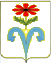 АДМИНИСТРАЦИЯ ПОДГОРНЕНСКОГО СЕЛЬСКОГО ПОСЕЛЕНИЯ ОТРАДНЕНСКОГО РАЙОНА ПОСТАНОВЛЕНИЕОт     23.05.2016 г.                 		                             		                     № 102ст-ца ПодгорнаяО внесении изменений в постановление администрации Подгорненского сельского поселения Отрадненского района от 19 декабря 2012 года № 84 «Об утверждении Положения о порядке проведения конкурса  на замещение должности муниципальной службы     в администрации Подгорненского сельского   поселения Отрадненского района»	В целях приведения в соответствие с действующим законодательством руководствуясь   статьей 17 Федерального закона от 2 марта 2007 года N 25-ФЗ «О муниципальной службе в Российской Федерации» ,  статьи 30 закона  Краснодарского  края  от 8 июня 2007 года № 1244-КЗ  «О муниципальной службе в Краснодарском  крае» п о с т а н о в л я ю:1. Внести изменение в постановление администрации Подгорненского сельского поселения Отрадненского района района от 19 декабря 2012 года № 84 «Об утверждении Положения о порядке проведения конкурса  на замещение должности муниципальной службы     в администрации Подгорненского сельского   поселения Отрадненского района» изложив Положение в новой редакции (прилагается).	2.  Общему отделу администрации Подгорненского сельского поселения  Отрадненского района  (Ахизарова) обеспечить опубликование (обнародование) настоящего постановление в установленном законодательством порядке.3 . Контроль за выполнением настоящего постановления  оставляю за собой4. Постановление вступает в силу со дня официального опубликования (обнародования ).Глава Подгорненского сельского поселения Отрадненского района                                                               А.Ю.Леднёв                                                                 ПРИЛОЖЕНИЕ                                                       УТВЕРЖДЕНОпостановлением администрации Подгорненского сельского поселения Отрадненского районаот 23.05.2016 №  102ПОЛОЖЕНИЕо порядке проведения конкурса на замещение должности
муниципальной службы в администрации Подгорненского                сельского поселения Отрадненского районаПоложение о порядке проведения конкурса на замещение должности муниципальной службы в администрации Подгорненского сельского поселения Отрадненского района (далее - Положение) в соответствии с Законом Краснодарского края "О муниципальной службе в Краснодарском крае" и Положением о муниципальной службе в администрации Подгорненского  сельского поселения Отрадненского района устанавливает порядок проведения конкурса на замещение должности муниципальной службы в администрации Подгорненского  сельского поселения Отрадненского района.Статья  1.  Цели, задачи и формы конкурса1. В целях обеспечения права граждан на равный доступ к муниципальной службе в органах местного самоуправления может проводиться конкурс на замещение должности муниципальной службы (далее - конкурс).Вакантной должностью муниципальной службы признается не замещенная муниципальным служащим должность муниципальной службы, предусмотренная в штатном расписании администрации Подгорненского  сельского поселения Отрадненского района.2. Основными задачами конкурса являются:оценка профессионального уровня кандидатов на замещение должностей муниципальной службы;соответствие претендентов установленным квалификационным требованиям к должности муниципальной службы;отбор и формирование высокопрофессионального кадрового состава органов местного самоуправления.3. Конкурс проводится в форме конкурса документов.Статья 2. Конкурсная комиссия2.1.  Для проведения конкурса муниципальным правовым актом образуется конкурсная комиссия.2.2.  В состав конкурсной комиссии входят Глава сельского поселения, муниципальные служащие Администрации сельского поселения, представители общественных организаций (по согласованию), специалисты Администрации муниципального района по вопросам, связанным с муниципальной службой (по согласованию).Общее число членов конкурсной комиссии должно составлять не менее 5 человек.Состав конкурсной комиссии формируется таким образом, чтобы была исключена возможность возникновения конфликтов интересов, которые могли бы повлиять на принимаемые конкурсной комиссией решения.2.3.  Конкурсная комиссия состоит из председателя, заместителя председателя, секретаря и членов комиссии.2.4.  Заседание конкурсной комиссии считается правомочным, если на нем присутствует не менее двух третей от общего числа ее членов. Решения конкурсной комиссии по результатам проведения конкурса принимаются открытым голосованием простым большинством голосов ее членов, присутствующих на заседании.При равенстве голосов решающим является голос председателя конкурсной комиссии.2.5.  Решение конкурсной комиссии принимается в отсутствие гражданина, допущенного к участию в конкурсе (далее - кандидат), и является основанием для назначения его на вакантную должность муниципальной службы либо отказа в таком назначении.2.6.  Результаты голосования конкурсной комиссии оформляются протоколом, который подписывается председателем, заместителем председателя, секретарем и членами комиссии, принявшими участие в заседании.2.7.  Организация и обеспечение работы конкурсной комиссии возлагается на Администрацию сельского поселенияСтатья  3.  Порядок проведения конкурса1. В целях проведения конкурса Конкурсная  комиссия не позднее, чем за 20 дней до дня проведения конкурса публикует объявление о проведении конкурса на замещение вакантной должности муниципальной службы. В объявлении о проведении конкурса указываются:дата, время и место проведения конкурса;наименование вакантной должности муниципальной службы;требования, предъявляемые к гражданину, претендующему на замещение должности муниципальной службы;проект трудового договора;условия прохождения муниципальной службы;сроки окончания приема документов для участия в конкурсе.2.    Гражданин, претендующий на замещение вакантной муниципальной должности, представляет в конкурсную комиссию лично следующие документы в полном объеме:1)   личное заявление по форме согласно приложению № 1 к настоящему Положению;2)   собственноручно заполненную и подписанную анкету по форме, установленной распоряжением Правительством Российской Федерации от 26.05.2005г. №  667-р (с изменениями и дополнениями);3)   оригинал и копию паспорта или заменяющего его документа (соответствующий документ предъявляется лично по прибытии на конкурс);4)   две фотографии размером 3 x 4 и 4 х 6;5)   оригиналы и копии документов, подтверждающие необходимое профессиональное образование, стаж работы и квалификацию:- копию трудовой книжки (за исключением случаев, когда служебная (трудовая) деятельность осуществляется впервые) или иные документы, подтверждающие трудовую (служебную) деятельность гражданина;- оригиналы и копии документов о профессиональном образовании, а также по желанию гражданина - о дополнительном профессиональном образовании, о присвоении ученой степени, ученого звания, заверенные нотариально или кадровыми службами по месту работы (службы);6)   заключение медицинского учреждения об отсутствии у гражданина заболевания, препятствующего поступлению на муниципальную службу или ее прохождению;7)   сведения о доходах, об имуществе, принадлежащем гражданину на праве собственности, и обязательствах имущественного характера по форме, установленной8)   иные документы, предусмотренные федеральными законами, Указами Президента Российской Федерации и Постановлениями Правительства Российской Федерации.Подлинники документов после сверки их с копиями возвращаются гражданину в день их представления.Представленные гражданином сведения подлежат проверке в соответствии с федеральными законами и законами Краснодарского края.С согласия гражданина проводится процедура оформления допуска к сведениям, составляющим государственную и иную охраняемую законом тайну, если исполнение должностных обязанностей по должности муниципальной службы связано с использованием таких сведений.3. Документы для участия в конкурсе представляются в Конкурсную комиссию.Несвоевременное или неполное представление документов является основанием для отказа гражданину в приеме документов для участия в конкурсе.5. После приема документов Конкурсная  комиссия осуществляет проверку достоверности сведений, представленных гражданами, изъявившими желание участвовать в конкурсе, а также оформление в случае необходимости допуска к сведениям, составляющим государственную и иную охраняемую законом тайну. В случае установления в ходе проверки обстоятельств, препятствующих в соответствии с федеральными законами и законами Краснодарского края поступлению гражданина на муниципальную службу, он информируется в письменной форме Конкурсной комиссией о причинах отказа в участии в конкурсе.6. При проведении конкурса документов Конкурсная  комиссия оценивает кандидатов на основании представленных ими документов об образовании, о прохождении государственной и муниципальной службы и другой трудовой деятельности.Статья  4.  Результаты конкурса1. По результатам конкурса Конкурсная  комиссия отбирает кандидатов для замещения вакантной должности муниципальной службы.2. Глава заключает трудовой договор и назначает на должность муниципальной службы одного из кандидатов, отобранных Конкурсной комиссией.3. Каждому кандидату о принятом решении Конкурсной комиссии сообщается в письменной форме в течение месяца со дня завершения конкурса.Исполняющая обязанности начальникаобщего отдела администрацииПодгорненского сельского поселения                                         Т.А. Ахизарова                                                                                                                         Приложениек Положению о порядке проведения                                                                     конкурса на замещение вакантной должности муниципальной службыЗАЯВЛЕНИЕЯ, ____________________________________________________________,             (фамилия, имя, отчество)желаю принять участие в конкурсе на замещение вакантной должности муниципальной  службы ___________________________________________________________________.                                            (наименование должности)Настоящим подтверждаю, что я являюсь гражданином Российской Федерации (гражданином иностранного государства – участника международного договора Российской Федерации, в соответствии с которым иностранные граждане имеют право находится на муниципальной службе), дееспособен, владею государственным языком Российской Федерации и соответствую квалификационными требованиями, установленным действующим законодательством о муниципальной службе к указанной вакантной должности муниципальной службы.Сведения, содержащиеся в документах, представляемых мной для участия в данном конкурсе, соответствуют действительности, а сами документы не являются подложными.Не имею возражений против проведения проверки сведений, представляемых мной в конкурсную комиссию.______________                                                                           _________________           (дата)                                                                                                                        (подпись)___________________________________________                            